OCS Lifetime Achievement and Membership AwardThe OCS Lifetime Achievement and Membership Award honours members who have had a significant impact in advancing the understanding, sustainable use and conservation of chondrichthyans in the Oceania region through the course of their career (defined by the OCS as their ‘lifetime’), or who have served the society in some extraordinary way. The award recipient is recognised with lifetime membership of the OCS in addition to any other recognition the OCS committee considers appropriate. The award will normally be presented to the recipient in person by the President of the OCS, at occasions such as the OCS conference, Sharks International, or another suitable event.The OCS Lifetime Achievement and Membership Awards recognise extraordinary contributions made by members. Consequently, the OCS Lifetime Achievement and Membership Award is not a competitive award that members are encouraged to apply for at regular intervals. Instead, this recognition is reserved for occasions when an extraordinary nomination is received and has been carefully considered by the OCS Council and Committee.    Recipients of the OCS Lifetime Achievement and Membership Award should have demonstrated:A 'lifetime' of work that has made a significant contribution to our knowledge of chondrichthyan biology and/or conservation actions;A 'lifetime' of work that has made an impact at a national, regional or global level; andA 'lifetime' of influence, inspiration and/or mentorship.In selecting recipients for the award from nominees who meet the above criteria, the OCS Council and Committee may also consider the following:The definition of a ‘significant contribution’ can be very broad, including: intellectual contributions through research; management contributions through government organisations; community engagement through volunteers programs; NGO contributions to public awareness etc. The focus is on the impact of the activity to understanding and conservation of chondrichthyans, rather than the avenue through which the impact was achieved;Members may not have received equal opportunities or may have suffered discrimination during their education or career in the past, yet have made a major contribution to their field; The stage of career of the nominee. For example, a nominee closer to or post-retirement may receive an award before a nominee who is approaching retirement; andPosthumous awards to those with a shorter career lifetime when compared with other nominees, but whose work has nevertheless had a major impact on chondrichthyan biology and/or conservation.Determination of award recipientsThe OCS Committee should promote and invite nominations for the award from OCS members at least three months prior to a significant event (e.g. Sharks International).  To determine the recipient(s) of the award, the President will appoint an ad-hoc subcommittee to assess nominations. The subcommittee will:Review and evaluate the nomination for the award to ensure that it includes all the necessary informationAssess the nomination, and where necessary seek independent referee reportsKeep detailed records of all nominations each yearPresent to the OCS Council and Committee a recommendation for the recipient(s) of the award, along with the supporting information on which the decision or recommendation was basedKeep all discussions and nominations strictly confidential.In the event of a nomination being successful:the OCS President will inform the nominator and the nominee to confirm that the nominee is willing to accept the award. The nominee’s response will be communicated to all involved in the preparing and assessing the nominationShould the nominee decline the award, the nomination is considered closed. However, discussions regarding the nomination are to remain confidential.Should the nominee accept the award, the OCS Council will make administrative arrangements for the member’s lifetime membership, and prepare awards and other items of recognition as the Council deems appropriateThe Council will make arrangements for a special ceremony to present the award at the next significant event. The Council may also consider supporting the Awardee’s attendance at this event.With the nominees approval, the Council will arrange for a short biography and account of the awardee’s career and accomplishments to be placed on the OCS website. All communications regarding the nomination, selection process, outcome, and nominee response are to remain strictly confidential within the Council and Committee. If a nominee accepts the award, the name of the nominee shall not be released until the presentation of the award at the significant event. Nomination form attached below: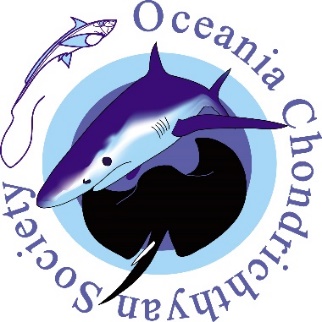 Oceania Chondrichthyan Society Lifetime Achievement and Membership Award Nomination FormThe OCS Lifetime Achievement and Membership Award honours OCS members who have had a significant impact by advancing the understanding, sustainable use and conservation of chondrichthyans in the Oceania region through the course of their career (defined by the OCS as their ‘lifetime’), or who have served the society in some extraordinary way.To nominate a person for this award please complete the following nomination form so that the OCS committee can assess the nominee’s suitability for the award. Only current OCS members are eligible to nominate someone for this award. The nominee does not have to be a current OCS member, but must have been a member in the past.Award nominations must be received by the OCS secretary (sammsherman27@gmail.com) by 31 JULY 2022.Nominator Information:Name:			___________________________________________________Affiliation: 		___________________________________________________Email:			___________________________________________________Phone:			___________________________________________________Are you a current OCS member (Yes/No)?Nominee information:Name:			___________________________________________________Affiliation:		___________________________________________________Contact details Email:			___________________________________________________Phone:			___________________________________________________Is the nominee aware of this nomination (Yes/No)?Note: it is not a requirement that the nominee be informed of the intent to nominate them. However, nominators are strongly advised to contact the OCS Council to discuss the nomination prior to submitting a nomination form and/or discussing the nomination with the nominee.Please describe the geographical scale of the achievement of the Nominee You may check more than one category___ Local (restricted area, district, or zone within a country)___ National (across more areas within a country)___ Regional (e.g. Oceania, North America etc.)___ International (more than one country within a region)___ Global (more than one country within 2 or more regions)Please describe the discipline of the NomineeYou may check all that apply___ Management___ Research___ Conservation___ Education ___ Other. Please specify: ____________________________________Nominee’s AchievementsOn a separate document (3000 words maximum) please provide specific details of the nominee’s achievements as they relate to the criteria for the Lifetime Achievement and Membership Award. This description will provide the primary source of information on which award selection will be based. This should include a brief résumé of the nominee including information that spans career achievements. Achievements may include (but are not limited to) contributions to on-the-ground conservation, public awareness, research and publications, teaching and mentoring, public outreach, education, management, policy impacts, and community involvement in conservation.In providing the information in support of a nomination please be as explicit as possible in addressing the criteria below, which the OCS committee will apply in order to determine recipients.Recipients of the OCS Lifetime Achievement and Membership Award should have demonstrated:A 'lifetime' of work that has made a significant contribution to our knowledge of chondrichthyan biology and/or conservation actions;A 'lifetime' of work that has made an impact at a national, regional or global level; andA 'lifetime' of influence, inspiration and/or mentorship.Letters of support: Please provide two letters of support for the nomination, from people with a close knowledge of the nominee. These should be attached to this document.Supporting letter 1 provided by:Name:		________________________________________Affiliation:	________________________________________Phone:		________________________________________Email:		________________________________________Supporting letter 2 provided by:Name:		________________________________________Affiliation:	________________________________________Phone:		________________________________________Email:		________________________________________